Pressemitteilung 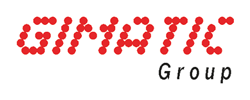 Hechingen, 04.05.2018Kurzfassung: Passende AllrounderGimatic präsentiert den neuen elektrischen 2-Backen-Parallelgreifer MPRJ, der sich selbst zentriert und die Last von außen und innen einspannen kann. Um die jeweilige Position einzustellen, wurden die Fingergreifer verschiebbar ausgeführt. Die Last wird durch die Kraft der eingebauten Feder festgehalten. Der Greifer hält die Last auch im Falle eines Stromausfalls oder bei ausgeschaltetem Motor zu 100 % fest. Die max. Gesamtspannkraft des MPRJ beträgt 24 N, der maximale Hub 53 mm. Mit der neuen modularen Sensorbox SBM bringt Gimatic ein System auf den Markt, das speziell für den Einsatz bei Robotergreifer-Systemen entwickelt wurde. Der modulare Aufbau erlaubt es problemlos zusätzliche Sensorik zu installieren und zudem die gewünschte Logik und/oder Trigger zu setzen. Somit entfällt ein Vorhalten von offenen Eingängen bei der ursprünglichen elektrischen Auslegung. Die Sensorbox ist mit den Abmessungen 34 x 36 x 10 mm je Modul sehr kompakt und lässt sich einfach manuell über Trigger konfigurieren. Automatica Halle A4, Stand 503Bild:

Automatica20181.jpg: Der elektrische 2-Backen-Greifer MPRJ von Gimatic kann die Last von außen und innen einspannen.Kontakt:Gimatic Vertrieb GmbH, Linsenäcker 18, 7, 72379 Hechingen Tel.: 07471/96015 0, Fax: 07471/96015 19				E-Mail: zentrale@gimaticvertrieb.de , Web: www.gimaticvertrieb.deBei Veröffentlichung erbitten wir je ein Belegexemplar.--------------------------------------------------------------------------------------------------------------------------------------------------------------
Presse Service Büro GbR, Strogenstraße 16, 85465 Langenpreising, Tel.: 08762/73 77 532, Fax: 08762/73 77 533, E-Mail: angela.struck@presseservicebuero.de, www.presseservicebuero.de 